Association of Major Symphony 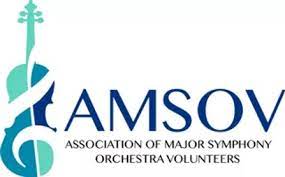 Orchestra Volunteers (AMSOV)Standing Ovation AwardApplicationSee Guidelines on last pageFeel free to attach any supporting documentation such as articles, posts or blogs about the nominee’s volunteer work, letters of recommendation from any orchestra staff members or fellow volunteers, copies of documents pertaining to the nominee’s volunteer work (such as event programs, posters, announcements, awards or commendations) and any other material relating to the nominee’s volunteer work.The nominee will be encouraged, but is not required, to be a delegate to the next AMSOV Conference and make a few short comments at the award ceremony informing the other Conference delegates about the nominee’s volunteer service and to receive the items given to each Standing Ovation Award winner.  Each Standing Ovation Award winner will receive the following:A framed award certificate,A lapel pin to be worn at AMSOV Conferences and at any pertinent local volunteer events, andA complimentary one-year individual membership in AMSOV.  We hope that all Standing Ovation Award winners will also be recognized for this achievement in appropriate ceremonies or at appropriate events in the award winner’s own city.The nominator signing this form certifies that the nominator is personally familiar with the nominee’s volunteer efforts as described above, that the nominee is recognized by the nominee’s fellow volunteers and by the orchestra for which the nominee volunteers for the excellence of the nominee’s service, that the nominee is person of outstanding character and reputation, that all of the statements in this application form are true and correct, that the nominee has not previously won a Standing Ovation Award from AMSOV.First signature:Signature of nominator:		_______________________________________					Print name: _____________________________Date: _____________________Second signature:I hereby state that I occupy the position described below and that I endorse this nomination and agree that all of the statements in this application form are true and correct and that I acknowledge the outstanding character of the nominee and the excellence of the nominee’s volunteer service.					______________________________________					______________________________________					[Title of orchestra or volunteer group]Signature:				_______________________________________					Print name: _____________________________Date: ______________________Guidelines for Standing Ovation Awards granted by AMSOVLast revised February 2023The Standing Ovation Award is given to individuals who are outstanding volunteers for the orchestra in their own city.  It is an award for excellent local volunteer service to a symphony orchestra or group affiliated with a symphony orchestra.  The award is given to individuals only, not to organizations.  The award is for personal volunteer service, and not monetary contributions.  If the volunteer is also a donor, that does not exclude the volunteer from receiving this award, of course, but the award is focused on volunteer service and not monetary contributions. No staff member or other person who receives any compensation for volunteer service is eligible.One award will be given each quarter of the year.  The AMSOV board meets each quarter and considers applicants at each of its quarterly board meetings.  The AMSOV board may approve one award at each quarter, but not more than one award per quarter.The submission deadline for each quarter is: The Standing Ovation Award program is administered by a committee in the city of the upcoming AMSOV Conference.  This application shall be sent to the Conference chair for the next Conference city, who is:Debra Walker5 Old Sheppard Avenue #1506Toronto, ON M2J 4K3CANADAdebrawalker@walkerlongo.caThe name and address of the Conference chair will be updated for each upcoming Conference on the AMSOV web site, which is amsov.org.  Click on Awards and Standing Ovation Awards to obtain the updated information for your submission.  The nomination may be submitted either in hard copy or by email (PDF format please, and please submit as a single PDF file which includes all attachments).The Standing Ovation Award committee in the Conference city will consider applications and forward the committee’s recommendations to the full Board of Directors of AMSOV, which will make a decision at its next quarterly meeting.  All decisions will be final.  The AMSOV President will notify the nominator and the nominee of the AMSOV Board’s decision. The Standing Ovation Award committee is not obligated to recommend a winner, and the AMSOV Board is not required to make such an award each quarter.  A nominee who is not given the award remains eligible for any future quarter, but the application form does not “carry over” the following quarter.  A nominator wishing to resubmit the nomination should do so prior to the next deadline for nominations.Self-nominations are not allowed.No person may receive more than one Standing Ovation Award.No current AMSOV Board member shall be eligible for a Standing Ovation Award.  No volunteer from the Conference city will be eligible for an award until after the Conference in that city has been held. This application form requires two signatures: (1) the signature of the person making the nomination (nominator), who must be another volunteer from the nominee’s city or volunteer organization, and (2) the signature of either the president of the volunteer organization that the volunteer works with or, if there is no such organization, then the President or CEO of the symphony orchestra for which the nominee volunteers.There is no limit on the number of applications received from any one city, although the award committee may take into account that volunteers from that city have already won Standing Ovation Awards.Date of applicationDate of applicationName of nominee for the Standing Ovation AwardName of nominee for the Standing Ovation AwardEmail address of the nomineeEmail address of the nomineeTelephone number of the nomineeTelephone number of the nomineeMailing address of the nomineeMailing address of the nomineeName of person making the nomination (nominator)Name of person making the nomination (nominator)Email address of nominatorEmail address of nominatorTelephone number of nominatorTelephone number of nominatorMailing address of nominatorMailing address of nominatorOrchestra for which the nominee volunteersOrchestra for which the nominee volunteersName and title of chief officer of the orchestra (usually the President, Executive Director or CEO)Name and title of chief officer of the orchestra (usually the President, Executive Director or CEO)Email address of the above officerEmail address of the above officerTelephone number of the above officerTelephone number of the above officerMailing address of the above officer (orchestra address, not personal)Mailing address of the above officer (orchestra address, not personal)Name of volunteer organization for which the nominee volunteers (if applicable)Name of volunteer organization for which the nominee volunteers (if applicable)Name and title of the head of the volunteer organizationName and title of the head of the volunteer organizationEmail address of the head of the volunteer organizationEmail address of the head of the volunteer organizationMailing address of the head of the volunteer organizationMailing address of the head of the volunteer organizationNarrative description of the chief volunteer functions performed by the nominee(limit 750 words)Time periods during which the nominee performed these volunteer functions List any other awards or recognition which this nominee has received for this volunteer workList relationship of the nominee to the nominator in terms of the volunteer work (supervisor, fellow volunteer, etc.)Would the nominee be available and willing to attend the next AMSOV Conference to accept the award and make a few short comments about the nominee’s volunteer service?     □  Yes                    □   No     □  Yes                    □   NoHas the nominee received any personal monetary benefit from performing the nominee’s service?     □  Yes                    □   No     □  Yes                    □   NoFirst quarterJanuary 15Second quarterApril 15Third quarterJuly 15Fourth quarterOctober 15